Practice Test for Reading and Writing NonfictionNonfiction Assessment IVView and analyze source 1.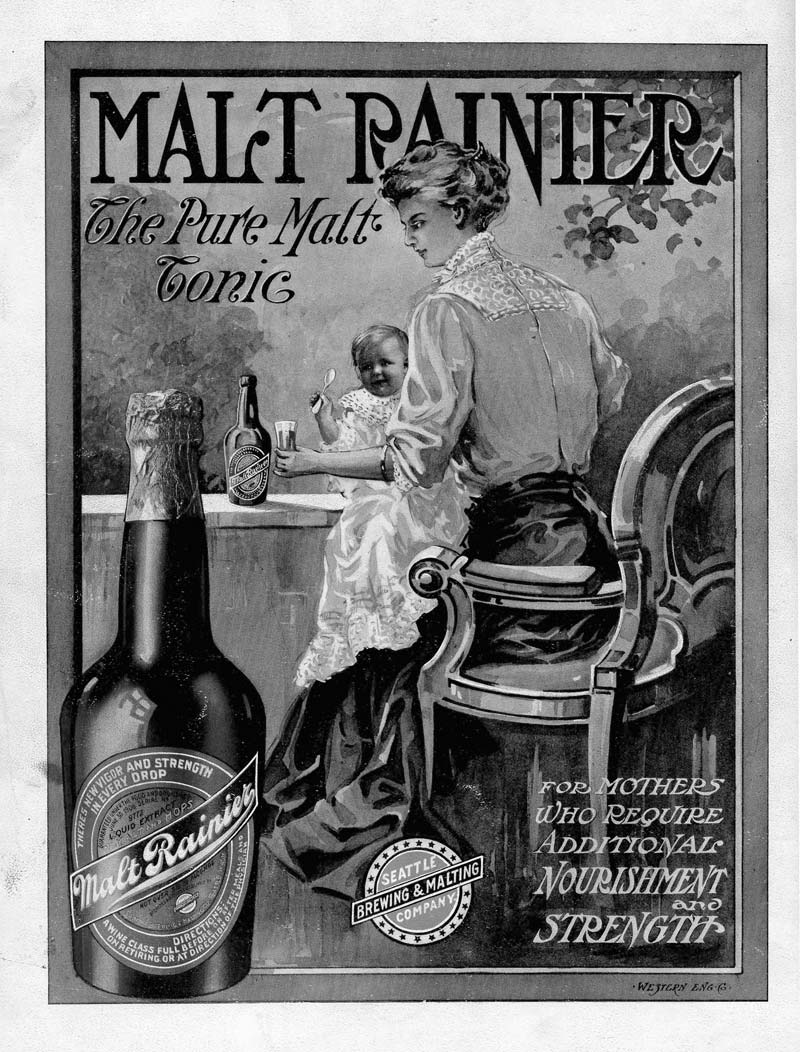 Note: The text on the bottle reads “There’s new vigor and strength in every drop / Guaranteed under the Food and Drugs Act / June 30 1908 Serial No 9772 / Liquid Extract of Malt and Hops / Malt Rainier / Not over 5 1/2% alcohol / Prepared and bottled exclusively by / Seattle Brewing & Malting Co Seattle Wash. / Directions: A wine glass full before or after meals and on retiring or at direction of the physician.”Who does this ad target?Lower-class womenExhausted mothersBeer drinkersMedical professionals who can prescribe tonicsWhat best describes Malt Rainier Tonic?MedicineLiquid extract of malt and hops not over 5 1/2 percent alcoholNourishmentStrength for mothersInfer why the ad shows a well-dressed, upper-class woman with nicely-styled hair.Advertisers wanted to make their tonic seem like legitimate medicine rather than simply malt liquor.Advertisers knew that all mothers would aspire to be wealthy, upper-class, beautiful, and respectable.Advertisers wanted to sell their product to only this type of mother.Both A and B might be reasons.Which of the following can you infer about the Food and Drugs Act of 1908?The United States has always carefully safeguarded the health of mothers.The Food and Drug Administration was founded in 1908.In 1908, laws governing the marketing of alcohol were different than they are today.The Seattle Brewing and Malting Company had paid off federal investigators.For modern viewers, what is the most shocking claim of this advertisement?Mothers should drink alcohol while caring for their children.Malt Rainier contains no more than 5 1/2 percent alcohol.Malt Rainier provides nourishment and strength.Exhausted mothers often attend the Argus Alaska-Yukon-Pacific Exposition.Student:Date: